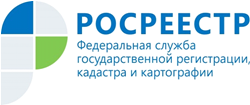 Управление Росреестра по Республике АдыгеяО важности внесения сведений о границах административно-территориальных образований в Единый государственный реестр недвижимостиНа территории Республики Адыгея за время реализации плана по внесению в ЕГРН сведений о границах муниципальных образований, населенных пунктов, расположенных на территории Республики Адыгея, границах между субъектами Российской Федерации в ЕГРН внесены границы 49 муниципальных образований, что составляет 81,7 процент от общего количества границ муниципальных образований.Количество внесенных в ЕГРН границ населенных пунктов составляет 141 или 60,5 процента. В рамках подготовительных мероприятий по описанию границ Республики Адыгея  проводятся работы по согласованию фрагментов границ Апшеронского, Белореченского районов и муниципального образования город Горячий ключ Краснодарского края с муниципальными образованиями Республики Адыгея.Фрагменты границ муниципальных образований «Город-курорт Сочи», «Мостовской район», «Лабинский район» Краснодарского края по смежеству с муниципальными образованиями Республики Адыгея «Майкопский район», «Гиагинский район», «Кошехабльский район» согласованы главами администраций  вышеуказанных муниципальных образований Республики Адыгея и Краснодарского края. Наличие в Едином государственном реестре недвижимости (ЕГРН) информации о границах муниципальных образований, границах населенных пунктов, территориальных зон имеет важное значение, так как позволяет предотвратить земельные споры, нарушения в сфере земельных отношений, а также возникновение ошибок при предоставлении земельных участков и налогообложении, способствует совершенствованию процесса управления земельными ресурсами, а также увеличивает инвестиционную привлекательность региона.Необходимо отметить, что с 1 января 2021 года вступает в действие норма Градостроительного кодекса РФ, в соответствии с которой не допускается выдача разрешений на строительство при отсутствии в ЕГРН сведений о границах территориальных зон, в которых расположены земельные участки, на которых планируются строительство, реконструкция объектов капитального строительства за исключением строительства, реконструкции объектов федерального значения, объектов регионального значения, объектов местного значения муниципального района и объектов капитального строительства на земельных участках, на которые действие градостроительных регламентов не распространяется или для которых градостроительные регламенты не устанавливаются.